6th Grade Back to School Night Program – Sept 4, 20136:30-7:00Welcome and Introductions Location: Robb HallPresenters: Lynn Gaylord, Middle School PrincipalDr. John Engstrom, Head of SchoolTim Schulze and Susan Sell-Haynes, PE TeachersJo Thies, Lonna Hill, Natalie Priest, and Kyla Hamm,  Perspectives TeachersJamin Bookhamer, MS/BS Media SpecialistJon Hill, Middle School Assistant PrincipalThe Media Commons is open!Our Media Commons (library) will be open at various times tonight for drop-in visits.  Look for Media Commons Meet and Greet sessions in the schedule. Our librarian, Jamin Bookhamer, would love to chat with you and explain what our library has to offer for you and your children. The MC is accessed by taking the skybridge from the Middle School building.Beverages and snacks are available in the MS Atrium from 7:00 to 9:15!7:10-7:20Intermediate Band Presentation 
(This session will be repeated at 7:25.)Location: L301 of the Lyso Center Presenter: Vonda RoddickStrings 6 Presentation Location: L303 of the Lyso Center Presenter: Dr. Ji-sun Lee Hillary MarshallPerspectives Program Meet and GreetLocation: Rm. 129 (just off the MS Atrium)Teachers available: Lonna Hill (Christian Studies) and Natalie Priest (Drama)PE Program Meet and GreetLocation: Middle School AtriumTeachers: Tim Schulze and Susan Sell-Haynes7:25-7:35Intermediate Band Presentation Location: L301 of the Lyso Center Presenter: Vonda RoddickBeginning Band Presentation Location: L303 of the Lyso Center Presenter: Jeff TaylorMedia Commons Meet and GreetLocation: Media CommonsTeacher available: Jamin BookhamerPerspectives Program Meet and GreetLocations: Rm. 129 (just off the MS Atrium)Teachers available: Jo Thies (Art) and Lonna Hill (Christian Studies)PE Program Meet and GreetLocation: Middle School AtriumTeachers available: Tim Schulze and Susan Sell-Haynes7:40-7:50G6 Foreign Languages PresentationsParents, please check your child’s schedule for Period 3 and attend the appropriate language session below.Beginning Spanish Presentation Location: Middle School Atrium (near the MS Office)Presenters: Ellie Meza and Stephanie SanzoBeginning Mandarin Presentation Location: Media Commons (accessed by taking the skybridge from the Middle School building)Presenter: Nick StaffaKorean Language PresentationsLocation: Media Commons (accessed by taking the skybridge from the Middle School building) Presenters: Joanna Lee and Hanna ChoiAcademic Language Lab Meet and GreetLocation: Rm. 137 of the Middle SchoolTeacher: Lindsay Kuhl
8:00-8:15Presentations by Advisory teachers Location: Parents, please look at your student’s schedule and go to the location indicated for the Period 7, Odd day class.  Presenters: Lindsay Kuhl, Ryan Kuhl, Natalie Priest, Lauren Teather, Christina Root, Michael Knox
8:20-8:35Core Subject PresentationsLocations: Parents please look at your child’s schedule and determine their class for Period 1 on Odd days.  This will tell you teacher and location for this session.  All of the classes are located in the 6th grade hallway on the same floor as the Middle School Office.Presenters: Ryan Kuhl, Lauren Teather, Christina Root, Michael Knox, Lindsay Kuhl
8:40-8:55Core Subject PresentationsLocations: Parents please look at your child’s schedule and determine their class for Period 5 on Odd days.  This will tell you teacher and location for this session.  All of the classes are located in the 6th grade hallway on the same floor as the Middle School Office.Presenters: Ryan Kuhl, Lauren Teather, Christina Root, Michael Knox8:55 – 9:15The 6th grade team of teachers will be available until 9:15pm to answer any questions you may still have about our programs. 9:05-9:156th Grade Choir PresentationAll students (except for a few who require learning support services) will have Choir for 12-weeks this year and perform at either the Christmas or Spring Concert.Location: L304 of the Lyso Center Presenter: Allison Lyso9:15 – End of ProgramThank you very much for joining us tonight.  We look forward to an exciting year of learning with you and your children!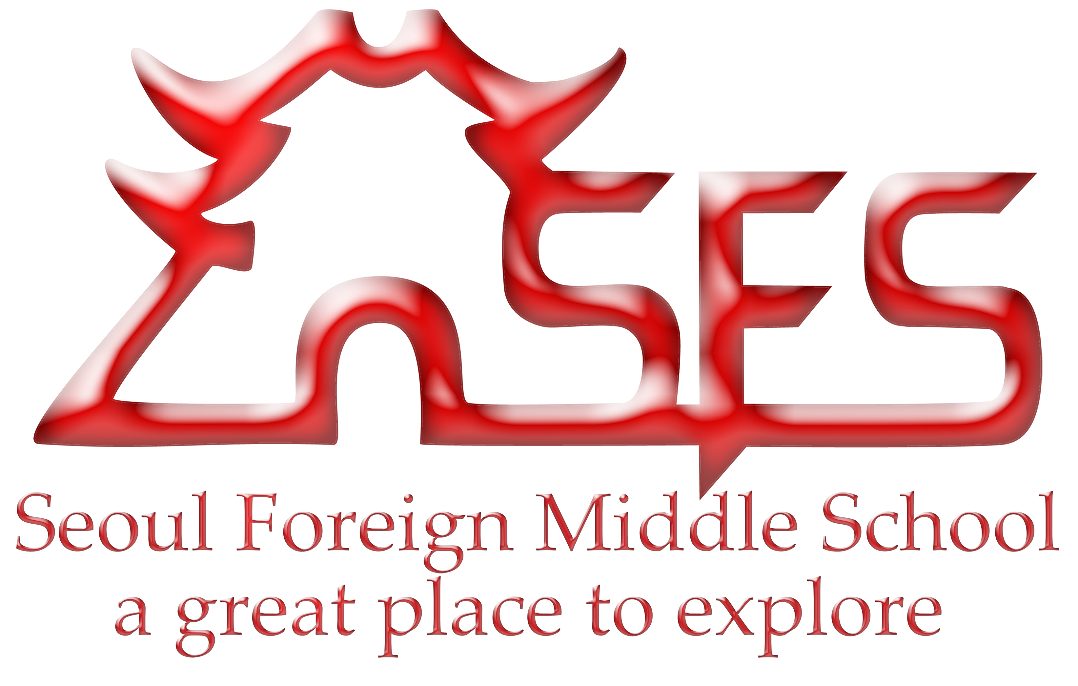 